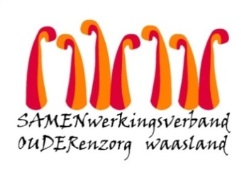 Nieuwsbrief wzc Het Hof – 04 augustus 2020Beste naaste,
Helaas moet ik u informeren dat gisterenavond een vakantiewerker positief testte op Covid-19 en in quarantaine werd geplaatst. De student werd op basis van het contactonderzoek uitgenodigd om zich te laten testen en vertoont tot op heden geen symptomen. Wij blijven vanzelfsprekend extra alert voor symptomen bij bewoners en medewerkers.  Met vriendelijke groet,Youri Van PuymbrouckDagelijks verantwoordelijke